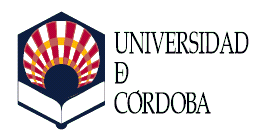 Marque lo que proceda:Instrucciones:Por correo electrónico o en papel recibirá la liquidación de precios públicos que debe hacer efectiva en cualquier sucursal del Banco de Santander o a través de la plataforma de pago digital de CaixaBank.Una vez abonados los precios públicos remitirá una copia del resguardo de pago a titulosoficiales@uco.es o la entregará personalmente en la Sección de Títulos de la Universidad de Córdoba, momento en que se iniciará el trámite de expedición del duplicado.Desde la Universidad de Córdoba se procederá a la tramitación al Ministerio competente y posterior envío a imprenta. Una vez recibido el título en esta Sección, se comunicará a la persona interesada para su retirada.Solicitud de duplicado de título universitario oficialDatos personalesDatos personalesDatos personalesDatos personalesNombre:Nombre:Nombre:Apellidos:DNI/Pasaporte:Domicilio para notificaciones:Domicilio para notificaciones:Domicilio para notificaciones:C.P.:Localidad y Provincia:Localidad y Provincia:Localidad y Provincia:Teléfono:Teléfono:Correo electrónico:Correo electrónico:SOLICITA, la expedición de un duplicado del título universitario oficial de: Por error o cambio de datos del títuloIndicar someramente el error observado o los datos que han cambiado.Indicar someramente el error observado o los datos que han cambiado.Entregar el título original y una copia del DNI o pasaporte.Entregar el título original y una copia del DNI o pasaporte.Por deterioroEntregar el título original y una copia del DNI o pasaporte.Entregar el título original y una copia del DNI o pasaporte.Extravío o deterioro completoEntregar una copia del anuncio de publicación en el Boletín Oficial del Estado.Entregar una copia del DNI o pasaporte.Entregar una copia del anuncio de publicación en el Boletín Oficial del Estado.Entregar una copia del DNI o pasaporte.En cumplimiento de lo dispuesto en la Ley Orgánica 3/2018, de 5 de diciembre, de Protección de Datos Personales y Garantía de los Derechos Digitales, se le informa que sus datos personales serán incorporados al fichero de Registro General, cuya finalidad es la gestión del registro de entrada y salida de documentos y cuya titularidad ostenta la Secretaria General de la Universidad de Córdoba. Si lo desea puede ejercer los derechos de acceso, rectificación, cancelación y oposición ante dicho órgano, mediante escrito dirigido a: Secretaría General.  Universidad de Córdoba. Avda. Medina Azahara, 5. 14071 Córdoba.Lugar y fechaFirmado: ÓRGANO AL QUE SE DIRIGE: SERVICIO DE GESTIÓN ACADÉMICA. SECCIÓN DE TÍTULOS OFICIALES.Avda. de los Mozárabes, 19 (local).14011-Córdoba (España).